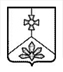          На основании Федерального закона от 06.10.2003 № 131-ФЗ «Об общих принципах организации местного самоуправления в Российской Федерации», Федерального закона от 13.07.2015 № 224-ФЗ «О государственно-частном партнерстве, муниципально-частном партнерстве в Российской Федерации и внесении изменений в отдельные законодательные акты Российской Федерации», распоряжения администрации Приморского края от 13.02.2019 № 89-ра «О Стандарте деятельности органов местного самоуправления Приморского края по обеспечению благоприятного инвестиционного климата в Приморском крае на 2019 - 2020 годы», распоряжения администрации Кавалеровского муниципального района от 14.03.2019 № 80 «Об утверждении Плана мероприятий («дорожной карты») по реализации стандарта улучшения инвестиционного климата в Кавалеровском муниципальном районе на 2019-2020 годы», Устава Кавалеровского муниципального района администрация Кавалеровского муниципального районаПОСТАНОВЛЯЕТ:          1. Утвердить прилагаемое Положение о реализации проектов муниципально-частного  партнерства в Кавалеровском муниципальном районе.          2. Опубликовать настоящее постановление в СМИ и разместить на официальном сайте администрации Кавалеровского муниципального района.         3. Настоящее постановление вступает в силу со дня его официального опубликования.
         4. Контроль за исполнением настоящего постановления оставляю за собой. Глава Кавалеровского муниципального района – глава администрацииКавалеровского муниципального района                                            С.Р. ГавриковВерно: начальник организационного-правового отдела                                                                            О.В.ЛадаУтверждено                                                                                 постановлением администрацииКавалеровского муниципального районаот 03.12.2019  № 223Положение о реализации проектов  муниципально-частного партнерствав Кавалеровском муниципальном районе1.Общие положения1.1. Настоящее Положение определяет процедуры рассмотрения
предложения о реализации проекта муниципально-частного партнерства (далее МЧП) публичным партнером, отбора инвестиционных проектов в целях разработки предложения о реализации проекта МЧП, принятия решения о реализации проекта МЧП, определения частного партнера и заключения с ним соглашения о реализации проекта МЧП, а также контроля и мониторинга реализации заключенного соглашения.1.2. Основные понятия, используемые в Положении:-муниципально-частное партнерство (далее МЧП) – юридически
оформленное на определенный срок и основанное на объединении ресурсов, распределении рисков сотрудничество публичного партнера, с одной
стороны, и частного партнера, с другой стороны, которое осуществляется на
основании соглашения о МЧП, заключенного в соответствии с Федеральным законом от 13.07.2015 №224-ФЗ «О государственно-частном партнерстве,
муниципально-частном партнерстве в Российской Федерации и внесении
изменений в отдельные законодательные акты Российской Федерации»
(далее- №224-ФЗ) и настоящего Положения в целях привлечения в экономику
Кавалеровского муниципального района частных инвестиций, обеспечения
органами местного самоуправления доступности товаров, работ, услуг и
повышения их качества; - проект муниципально-частного партнерства (далее – проект МЧП) –
проект, планируемый для реализации совместно публичным партнером и
частным партнером на принципах МЧП;- соглашение о муниципально-частном партнерстве (далее – соглашение о МЧП) гражданско-правовой договор между публичным партнером и частным партнером, заключенный на срок не менее трех лет;- публичный партнер - муниципальное образование Кавалеровского муниципального района, от имени которого выступает глава муниципального
образования;-частный партнер - российское юридическое лицо, признанное победителем конкурса на право заключения соглашения о реализации проекта МЧП, с которым заключено соглашение, соответствующий требованиям ч.8 ст.5 №224-ФЗ;- инициатор проекта: а) публичный партнер,б) российское юридическое лицо, которое может быть частным партнером, обеспечивающее разработку предложения о реализации проекта МЧП, которое должно соответствовать требованиям, установленным Федеральным законом от 13.06.2015 №224-ФЗ;- уполномоченный орган – структурное подразделение администрации
района, уполномоченное постановлением  главы Кавалеровского муниципального района на осуществление полномочий, предусмотренных ч.2 ст.18 №224-ФЗ;уполномоченный орган Приморского края - орган исполнительной власти Приморского края, назначенный главой администрации Приморского края, уполномоченный проводить оценку эффективности проекта МЧП и
определение его сравнительного преимущества в соответствии с частями 2-5
ст.9 №224-ФЗ;- решение о реализации проекта МЧП - муниципальный правовой акт
Кавалеровского муниципального района.	1.3.Приоритетными направлениями муниципально-частного партнерства в Кавалеровском районе являются:	1) развитие коммунальной, энергетической и коммуникационной инфраструктур: строительство, реконструкция, расширение, модернизация объектов коммунального комплекса;	2)  строительство, реконструкция автомобильных дорог;3) строительство, реконструкция образовательных учреждений;
               4) строительство, реконструкция объектов физической культуры и массового спорта;5) строительство, реконструкция объектов культуры;6) строительство, реконструкция объектов, используемых для организации отдыха граждан и туризма;7) иные направления, представляющие значимость для социально-экономического развития Кавалеровского муниципального района.1.4. Методическое сопровождение деятельности, связанной с
рассмотрением проектов МЧП, подготовкой и реализацией соглашений о
МЧП, осуществляет уполномоченный орган.1.5. До направления инициатором проекта предложения о реализации
МЧП допускается проведение предварительных переговоров, связанных с
разработкой проекта предложения о реализации проекта МЧП. Для этого
инициатор проекта направляет в уполномоченный орган предложение о
проведении предварительных переговоров в форме, установленной Приказом Минэкономразвития РФ от 20.11.2015 №864 «Об утверждении порядка проведения предварительных переговоров, связанных с разработкой предложения о реализации проекта МЧП между публичным партнерам и инициатором проекта» (далее – Порядок проведения переговоров). Уполномоченный орган осуществляет организацию и проведение
переговоров, в том числе в форме совместных совещаний, в соответствии с  Порядком проведения переговоров, в срок не позднее 10 дней со дня поступления предложения о проведении предварительных переговоров, связанных с разработкой предложения о реализации проекта МЧП.2. Разработка и рассмотрение предложения о реализации проекта МЧП публичным партнером2.1. В случае, если инициатором проекта МЧП является публичный
партнер, он обеспечивает разработку предложения о реализации проекта
МЧП в соответствии с требованиями постановления Правительства РФ от
19.12.2015 №1386 «Об утверждении формы предложения о реализации
проекта государственно-частного партнерства или проекта муниципально-частного партнерства, а также требований к сведениям, содержащимся в предложении о реализации проекта государственно-частного партнерства или проекта муниципально-частного партнерства» (далее – постановление Правительства РФ от 19.12.2015 №1386).2.2. Уполномоченное структурное подразделение Публичного партнера разрабатывает предложение о реализации проекта МЧП и направляет такое предложение в уполномоченный орган.2.3.Уполномоченный орган в течение 10 дней со дня получения
предложения о реализации проекта МЧП принимает одно из следующих
решений:2.3.1. О возможности реализации проекта МЧП инициатором проекта.2.3.2. О возможности осуществления полномочий публичного партнера
уполномоченным органом.2.4. При рассмотрении предложения о реализации проекта МЧП
уполномоченный орган до принятия решения в соответствии с п.2.3.
Положения вправе запросить у инициатора проекта дополнительные
материалы и документы, провести переговоры с участием инициатора
проекта, в том числе в форме совместных совещаний. По итогам
проведенных переговоров в случае, если предложение о реализации проекта
МЧП разработано с нарушением требований действующего законодательства
РФ, законом Приморского края и муниципальных правовых актов
Кавалеровского муниципального района, уполномоченный орган направляет рекомендации  структурному подразделению публичного партнера по доработке предложения о реализации проекта МЧП в срок не позднее 5 дней со дня проведения переговоров.Структурное подразделение Публичного партнера, при осуществлении намерения о реализации проекта МЧП, в срок не позднее 10 дней со дня получения рекомендаций представляет доработанное предложение о реализации проекта МЧП в уполномоченный орган для принятия одного из решений, указанных в подпунктах 2.3.1 или 2.3.2. Срок, указанный в пункте 2.3., продляется на период предоставления дополнительных материалов и документов, проведения переговоров и доработки предложения о реализации проекта МЧП структурным подразделением публичного партнера.2.5. В срок не позднее 5 дней со дня принятия решения, указанного в
подпункте 2.3.1. Положения, уполномоченный орган направляет данное
решение, оригиналы протоколов предварительных переговоров инициатору
проекта для подготовки решения о направлении предложения о реализации
проекта МЧП. В течение 5 дней со дня получения от уполномоченного
органа принятого решения в соответствии с подпунктом 2.3.1 инициатор
проекта направляет подготовленный проект решения о направлении
предложения о реализации проекта МЧП главе администрации района для
утверждения.2.6. В случае принятия решения в соответствии с подпунктом 2.3.2
уполномоченный орган в течение 5 дней со дня принятия такого решения
направляет принятое решение инициатору проекта. Решение, 
утвержденное главой Кавалеровского муниципального района, в срок не позднее 5 дней направляет для рассмотрения в целях оценки эффективности проекта МЧП и определения его сравнительного преимущества в адрес уполномоченного органа Приморского края.3. Разработка предложения о реализации проекта МЧП частным партнером и рассмотрение предложения о реализации проекта МЧП3.1. В случае если инициатором проекта МЧП выступает лицо, которое
может являться частным партнером, оно обеспечивает разработку
предложения о реализации проекта МЧП в соответствии с требованиями,
предусмотренными статьей 8 №224-ФЗ, и направляет его на рассмотрение в
уполномоченный орган.3.2. Предложение о реализации проекта МЧП подается в форме,
утвержденной постановлением Правительства РФ от 19.12.2015 №1386.3.3. Уполномоченный орган рассматривает поступившее от инициатора
проекта предложение о реализации проекта МЧП в срок не позднее 5 дней
со дня получения и принимает одно из следующих решений:3.3.1.О возможности осуществления полномочий публичного партнера
уполномоченным органом.3.3.2. О направлении предложения о реализации проекта МЧП
структурному подразделению публичного партнера, осуществляющему полномочия по решению вопросов местного значения, связанных с реализацией проекта МЧП.3.4. По результатам рассмотрения направленного инициатором проекта предложения о реализации проекта МЧП в срок не позднее 90 дней со дня поступления такого предложения публичный партнер принимает одно из следующих решений:3.4.1. О направлении предложения о реализации проекта МЧП на
рассмотрение в уполномоченный орган Приморского края в целях оценки
эффективности и определения его сравнительного преимущества;3.4.2. О невозможности реализации проекта МЧП по основаниям,
предусмотренным ч.7 ст.8 №224-ФЗ.3.5. При рассмотрении предложения о реализации проекта МЧП
публичный партнер до принятия решения, в соответствии с пунктом 3.4
Положения, вправе запросить у инициатора проекта дополнительные материалы и документы, провести переговоры с участием инициатора
проекта, в том числе в форме совместных совещаний, в соответствии с
постановлением Правительства РФ от 19.12.2015 №1388 «Об утверждении
правил рассмотрения публичным партнером предложения о реализации
проекта государственно-частного партнерства или проекта муниципально-частного партнерства».3.6. Процедура проведения переговоров, связанных с рассмотрением
предложения о реализации проекта МЧП, в соответствии с пунктом 3.5
Положения, осуществляется в соответствии с Приказом Минэкономразвития России от 20.11.2015 №863 «Об утверждении порядка проведения
переговоров, связанных с рассмотрение предложения о реализации проекта
государственно-частного партнерства, проекта муниципально-частного
партнерства, между публичным партнером и инициатором проекта».3.7. В случае если для реализации проекта МЧП требуется выделение
средств из бюджетов системы Российской Федерации, публичный партнер не
менее чем за 45 дней до вынесения решения в соответствии с пунктом 3.4. Положения, направляет в финансовый орган, осуществляющий составление и организацию исполнения соответствующего бюджета бюджетной системы
Российской Федерации (далее - финансовый орган), запрос о представлении
заключения о наличии средств на реализацию проекта МЧП в соответствии  с муниципальными документами стратегического планирования. Финансовый
орган в срок не позднее 25 дней со дня получения запроса направляет заключение о наличии средств на реализацию проекта МЧП в соответствии с муниципальными документами стратегического планирования публичному партнеру.3.8. В срок не позднее 10 дней со дня принятия одного из решений,
указанных в пункте 3.4 Положения, публичный партнер направляет данное решение, оригиналы протоколов предварительных переговоров и (или) переговоров инициатору проекта и в уполномоченный орган Приморского края, а также размещает указанные документы и предложение о реализации проекта МЧП на официальном сайте администрации района в информационно телекоммуникационной сети Интернет (далее - официальный сайт администрации района).3.9. Решение, принятое публичным партнером, в соответствии с пунктом 3.4 Положения, утверждается главой Кавалеровского муниципального района.3.10. В случае если публичным партнером принято решение, указанное в подпункте 3.4.1 Положения, публичный партнер в срок, не превышающий 10 дней со дня утверждения такого решения, направляет предложение о
реализации проекта МЧП, а также копии протоколов предварительных
переговоров (в случае проведения таких переговоров) на рассмотрение в
уполномоченный орган Приморского края.4. Порядок принятия решения о реализации проекта МЧП4.1.Структурное подразделение  публичного партнера разрабатывает проект решения о реализации проекта МЧП в соответствии с требованиями, предусмотренными ч.3 ст.10 №224-ФЗ, и направляет главе Кавалеровского  муниципального района для утверждения.4.2. Решение о реализации проекта МЧП в форме муниципального
правового акта Кавалеровского муниципального района о реализации проекта МЧП принимается главой Кавалеровского муниципального района в срок не позднее 60 дней со дня принятия заключения уполномоченным органом Приморского края об эффективности проекта МЧП и его сравнительном преимуществе.4.3. На основании решения о реализации проекта МЧП структурное подразделение  публичного партнера, в срок, не превышающий 180 дней со дня принятия данного решения, обеспечивает организацию и проведение конкурса на право заключения соглашения о МЧП, за исключением случаев, предусмотренных ч.8-10 ст.10 №224-ФЗ.5. Конкурс на право заключения соглашения о реализации проекта
МЧП5.1. Структурное подразделение Публичного партнера определяет порядок размещения сообщения о проведении конкурса на право заключения соглашения (далее - конкурс), форму подачи заявок на участие в конкурсе, содержание конкурсной документации, порядок предварительного отбора участников конкурса, оценки конкурсного предложения и размещения результатов конкурса в соответствии с требованиями №224-ФЗ.5.2. Структурное подразделение Публичного партнера согласовывает содержание конкурсной документации с уполномоченным органом, и утверждается главой Кавалеровского муниципального района.5.3. По результатам проведенного конкурса или при наличии в
соответствии с №224-ФЗ оснований для заключения соглашения без
проведения конкурса структурное подразделение публичного партнера направляет инициатору проекта протокол о результатах проведения конкурса в течение 5 дней со дня подписания членами конкурсной комиссии протокола.6. Порядок заключения соглашения о реализации проекта МЧП6.1. Структурное подразделение Публичного партнера разрабатывает проект соглашения, который должен включать в себя все существенные условия, предусмотренные ст.12 №224-ФЗ, а также условия соглашения, определенные решением о реализации проекта МЧП, конкурсной документацией и представленным победителем конкурса конкурсным предложением.6.2. Соглашение о МЧП заключается в письменной форме с победителем конкурса или иным лицом, имеющим право на заключение такого соглашения.6.3. Публичный партнер направляет в электронном виде подписанное
соглашение уполномоченному органу для включения его в реестр
заключенных соглашений о МЧП в срок не позднее 10 дней со дня
подписания.6.4. Реестр соглашений о МЧП ведется уполномоченным органом по
форме согласно приложению №1 к настоящему Положению.7. Порядок осуществления контроля за исполнением соглашения о
реализации проекта МЧП7.1.Структурное подразделение Публичного партнера осуществляет контроль за исполнением соглашения о реализации проекта МЧП в соответствии с правилами, установленными постановлением Правительства РФ от 30.12.2015 № 1490 «Об осуществлении публичным партнером контроля за исполнением соглашения о государственно-частном партнерстве».7.2. Структурное подразделение Публичного партнера по результатам проведенных контрольных мероприятий по исполнению соглашения о реализации проекта МЧП представляет в уполномоченный орган, в срок не позднее 15 числа месяца, следующего за отчетным периодом, заверенные  копии актов о результатах контроля за исполнением соглашения, справок, объяснений и других документов, имеющих отношения к проводимым контрольным мероприятиям, в том числе подтверждающие факты нарушений в случаях их выявления.8. Порядок мониторинга реализации соглашений о МЧП8.1. Уполномоченный орган в течение 10 дней после принятия решения о реализации проекта МЧП, в целях обеспечения проведения мониторинга,
размещает в электронном виде на сайте государственной
автоматизированной информационной системы «Управление» сведения в соответствии с частью 7 Приказа Минэкономразвития России от 27.11.2015
№888 «Об утверждении порядка мониторинга реализации соглашений о
государственно-частном партнерстве, соглашений о муниципально-частном
партнерстве (далее – Приказ Минэкономразвития России от 27.11.2015
№888).8.2. Уполномоченный орган ежегодно формирует результаты
мониторинга реализации соглашения о МЧП по состоянию на 1 января года,
следующего за отчетным годом, в соответствии с Приказом
Минэкономразвития России от 27.11.2015 №888. При этом под отчетным
годом понимается год, за который публичными партнерами предоставлялись
сведения.8.3. Результаты мониторинга о реализации соглашения о МЧП подлежат размещению уполномоченным органом на официальном сайте администрации района.8.4. Сведения, предоставленные публичными партнерами, хранятся в
архивах и базах данных государственной автоматизированной системы
 в течение срока действия соглашения о реализации проекта
МЧП и не менее 15 лет с момента окончания срока их действия.Приложение № 1к Положению о реализации проектов муниципально-частного партнерства в Кавалеровском муниципальном районеРеестр
соглашений о муниципально-частном партнерстве в Кавалеровском муниципальном районеЛИСТ СОГЛАСОВАНИЯ проекта  постановления   администрации Кавалеровского муниципального района«Об утверждении Положения о реализации проектов  муниципально-частного партнерствав Кавалеровском муниципальном районе»Постановление подготовил:Начальник отдела экономики,планирования и потребительского рынка   _________________      Н.Д.Чемерюк                                                                              подписьСОГЛАСОВАНО:Постановление  разослать:Отдел  экономики, планирования и потребительского рынкаОтдел по управлению имуществом и архитектурыОрганизационно-правовой отдел Об утверждении Положения о реализации проектов  муниципально-частного партнерствав Кавалеровском муниципальном районе№
п/п Реквизиты заключенного соглашения Стороны соглашения Вид объекта Адрес места расположения объекта Сроки реализации соглашения Текущий статус реализации соглашения Общая стоимость создания объекта (млн.руб.)ДолжностьИнициалы, фамилияДата поступления документа на согласованиеЗамечания, подписьДата согласованияИ.о. заместителя главы администрацииТ.В.ЧепурнаяЮрист МКУ «Технический центр»Л.А.ВеличкоИ.о. начальника  организационно-правового отдела администрацииО.А.Ткадлец